InleidingVoor je ligt de BPV wijzer met daarin de oefenopdrachten van het Consortium onderwijs. In deze reader wordt uitgelegd hoe we de oefenopdrachten vorm geven binnen het onderwijs en de BPV.Verder wordt er uitleg gegeven over het opstellen van je POP en PAP.Je hebt je vaardighedenboek nodig tijdens je BPV. Deze mag je af laten tekenen wanneer je onder begeleiding handelingen hebt uitgevoerd. Kwalificatiedossier We werken vanuit het ‘Kwalificatiedossier Verpleegkunde 2020’. Dit is ook het KD waar jullie vorig schooljaar mee gewerkt hebben en waaruit de werkprocessen afkomstig zijn. Via digibib versie 2021 komen deze werkprocessen + bijbehorende opdrachten bij jullie. In het kwalificatiedossier staat beschreven wat je allemaal moet kennen en kunnen voor het beroep verpleegkunde. Hierin staan 2 kerntaken beschreven met bijbehorende werkprocessen. Zie tabel hieronder.Achter ieder werkproces zie je een rol van de verpleegkundige staan. Bijvoorbeeld die van‘zorgverlener’ of ‘organisator’. Het zijn rollen die specifiek passen bij het beroep verpleegkundige. Dit worden ook wel de ‘Canmeds rollen’ genoemd. De Canmeds rollen komen onder andere terug in de LOBA-les.Onder ieder werkproces vallen opdrachten. Deze opdrachten zijn ook weer te vinden in Digibib (versie 2021). Leerjaar 3 houdt zich hoofdzakelijk bezig met de openstaande ‘verkennen en oefenopdracht’ behorende bij een werkproces. De wegwijzer De Wegwijzer is een hulpmiddel om een oefenopdracht uit te voeren en bestaat uit vijf stappen: 1. Oriënteren In deze fase lees je de hele opdracht door, bedenk en bespreek je hoe je deze opdracht in jouw beroepspraktijk (of op school) gaat uitvoeren. 2. Plannen Je maakt een planning waarin je alle activiteiten opneemt die je gaat doen om dit werkproces onder de knie te krijgen. Ook geef je aan wie of wat je hierbij nodig hebt. Bij de bronnen vind je een planningsformulier dat je kunt gebruiken, maar je kunt ook gebruik maken van een formulier wat je zelf ontwerpt of van de opleiding krijgt.  3. Uitvoeren Je oefent, vraagt om feedback en verzamelt bewijsstukken. 4. Controleren Je controleert zelf of je de oefenopdracht goed hebt uitgevoerd. .Daarna evalueer je met je begeleider en onderbouw je jouw keuzes met de kennis die je hebt toegepast. 5. Reflecteren Je kijkt terug naar je leerproces met de bedoeling je leren te verbeteren. Van je reflectie maak je aantekeningen met aandachtspunten. Deze kunnen je helpen om verder te groeien in dit werkproces en kunnen van pas komen bij het doen van je examen.Soorten oefenopdrachtenEr zijn verschillende soorten oefenopdrachten. De opdrachten kunnen gemaakt worden in de praktijk of in een simulatieomgeving op school. Voorbeelden zijn:● het maken van een product (bijvoorbeeld een plan van aanpak);● het geven van een presentatie;● het schrijven van een verantwoordingsverslag;● het voeren van een gesprek.BewijsstukkenBij elke opdracht staat beschreven welke bewijsstukken je moet inleveren. Wanneer en hoe je deze moet inleveren, spreek je af met je begeleider(s) op school en/of in de BPV.Voorbeelden van bewijsstukken:● het ingevulde feedbackformulier, bijvoorbeeld van de gedragsobservatie, gesprek of presentatie;● beroepsproduct, bijvoorbeeld een plan van aanpak;● verantwoordingsverslag.FeedbackformulierOnder iedere opdracht vind je feedbackpunten /feedbackonderwerpen. Dezelfde punten/onderwerpen staan op het feedbackformulier. Op dit formulier geeft de begeleider van de oefenopdracht feedback. Het kan ook zijn dat je begeleider met jou de opdracht doorspreekt en dat jullie samen tijdens dit gesprek het formulier invullen. Tijdens de bespreking kun jij je keuzes toelichten of onderbouwen met behulp van de kennis die je toegepast hebt of ervaringen tot zover. Van belang is dat je goed op de hoogte bent van wat je al kunt en wat je nog gaat leren. Er is dus geen sprake van een beoordeling met een voldoende of onvoldoende. Het is de bedoeling om aan te geven of je aan de criteria voldoet. Als dat nog niet het geval is, overleg je met je begeleider of je de opdracht gaat herhalen of dat je aandachtspunten meeneemt bij het werken aan een andere oefenopdracht. Een voorbeeld van een feedbackpunt (feedbackonderwerp) is: Luistert aandachtig naar de cliënt.Tips om feedback te vragen Goede feedback begint met de juiste voorbereiding. Om het meeste uit je feedback te kunnen halen, zijn hier vier tips voor het vragen om feedback. Naast de feedbackpunten/ feedbackonderwerpen van de oefenopdrachten kun je ook feedback vragen op persoonlijke leerdoelen of naar aanleiding van iets wat je aan het leren bent.  Tip 1: Vraag de juiste persoon om feedback Je kunt je leidinggevende, collega, docent, begeleider en zelfs je medestudenten en cliënten vragen om feedback. Op die manier kom je erachter wat je zelf als zwakke of sterke punten ziet en hoe anderen die beoordelen. Collega’s maken jou meer uren per dag mee dan je leidinggevende en kennen de problemen van alledag even goed als jij. Cliënten kunnen je feedback geven over de communicatie en de kwaliteit van het opgeleverde werk. Tip 2: Baken af en wees specifiek Om te voorkomen dat je overladen wordt door enthousiaste feedbackgevers, is het handig om vooraf grenzen aan te geven. Vraag bijvoorbeeld naar een bepaald onderdeel van je werkzaamheden, vraag om drie tips, of geef twee specifieke punten waar je graag terugkoppeling over zou willen hebben. Tip 3: Genoeg tijd voor de voorbereiding Geef mensen de tijd om zich voor te bereiden. Vertel ze waarover je de feedback zou willen hebben en ook wanneer. Zo geef je ze genoeg tijd om er goed over na te denken en jou te observeren. Tip 4: Kies een rustig moment Als je begeleider, docent of collega middenin in een grote drukte zit, kan hij of zij geen goede feedback geven. Kies een moment waarop hij of zij wat rustiger kan nadenken en zich volledig op jouw vraagstuk kan focussen.AttitudebeoordelingslijstDe attitudebeoordelingslijst richt zich op jouw houding en gedrag gekoppeld aan de werkprocessen waarmee je deze BPV periode aan de slag bent. In week 18 van je BPV periode vul jij en je werk begeleider de attitudebeoordelingslijst in en bespreek je deze met je werkbegeleider en BPV-docent.
Aan het einde van je gehele BPV periode wordt deze weer ingevuld door de werkbegeleider en neem je hem mee naar school. Toelichting: Wordt in de BPV door jezelf en werkbegeleider ingevuld. Binnenschools wordt de attitude lijst door de SLB’er ingevuld. POP/PAP/PlanningsschemaHet POP gaat over persoonlijke leerdoelen.
Het PAP zijn de activiteiten die je doet om je persoonlijke leerdoel te behalen.In het planningsschema neem je al je activiteiten mee , dus ook die je voor het behalen van je werkproces en je keuzedeel moet plannen. Dit is dus een totaaloverzicht van alle activiteiten die je moet doen tijdens je BPV periode.Op school wordt je een format aangeboden en wordt besproken hoeveel leerdoelen je moet opstellen. Dit format gebruik je tijdens je stage en bespreek je samen met je planningsschema met de werkbegeleider.Werkprocessen en oefenopdrachtenBijlage 1: Schrijven van een verantwoordingsverslagVerslagen WerkprocessenVoor alle werkprocessen gelden de volgende eisen voor wat betreft de vormgeving en inhoud van je verslag: •	Het verslag met het werkproces wordt als één bestand ingeleverd inclusief bijlagen en ingevulde feedbacklijst. Maak van de ingevulde feedbacklijst een foto/scan en plaats bij punt 5 in je verslag. NIET apart inleveren. Dit is een belangrijk onderdeel van je uiteindelijke product.•	Indien de opdracht voor een tweede keer wordt ingeleverd, dan dienen de gemaakte aanpassingen met geel gearceerd te worden. De opmerkingen (notities) die de beoordelaar in het verslag heeft gemaakt, laat je staan.TitelbladNaam, datum, lesgroep, studentnummer, werkproces, werkbegeleider, BPV-docent.InhoudsopgaveBeschrijf de hoofdstukken én paginanummers. Maak eventueel gebruik van paragrafen en sub-paragrafenInleidingGeef een beschrijving van je stage-instelling / de locatie waar je stage loopt. Daarnaast geef je in de inleiding een beschrijving van de zorgvragers en de collega’s met wie je te maken hebt. Beschrijf kort waar de opdracht over gaat en om welk werkproces dat het gaat. Beschrijf je verslag altijd aan de hand van patiënten die je zelf hebt verpleegd. (Vermeld per patiënt altijd zijn/haar leeftijd en de reden waarom hij/zij in het ziekenhuis ligt en eventuele andere ziektebeelden)Opdrachten & theorieDe theorie die je gebruikt heeft betrekking op de opdracht. Met andere woorden de theorie is relevant voor de opdracht en de onderliggende werkprocessen. Theorie schrijf je bij voorkeur in eigen woorden. Indien je theorie letterlijk overneemt dan geef je aan waarom je deze theorie hebt toegevoegd en maak je de verbinding met de opdracht (let op het parafraseren en citeren).Een verantwoordingsverslag gaat over de verantwoording. Dat betekent dat de lezer moet kunnen begrijpen waar jouw keuzes vandaan komen en hoe deze tot stand zijn gekomen. Een hulpmiddel hiervoor zijn de 5x W + H vragen: wat, wie, waar, wanneer en hoe maar vooral waarom. Wát heb je geleerd, wanneer deed de situatie zich voor, hoe heb je je doel bereikt, waarom heb je voor deze oplossing gekozen?(bv “Meneer heeft een kamerprogramma” (wat is een kamer programma, voor wie geldt dit, waar is dit van toepassing en wanneer is dit van toepassing? Maar vooral waarom heeft meneer een kamerprogramma? Of “er wordt gebruik gemaakt van een epi-pen indien nodig”. Wat is een epi-pen, voor wie (doelgroep) geldt dit, waar wordt dit toegepast, wanneer is dit nodig en waarom)De waarom-vraag die je jezelf dient te stellen nodigt uit om theorie weer te geven.Theorie moet je altijd in verband brengen met de praktijk. De diepgang is nu juist dat je theorie en praktijk samenbrengt. Wat val je op? Wat is herkenbaar of juist niet? Wat zijn de verschillen tussen de theorie en de praktijk?Als er in de opdracht staat: kies verschillende patiënten, of: verpleeg verschillende patiënten…..beschrijf er dan minimaal 2.Als je een afkorting voor het eerst gebruikt, leg dan uit waar de letters voor staan.In de opdracht en het feedbackformulier van het werkproces staan criteria waaraan je bewijsstuk/verslag moet voldoen. Verwerk deze in het verslag en beschrijf jouw verantwoording van de criteria. Dus hoe heb jij dit aangepakt om ze aan te tonen en te laten zien dat jij het kan.FeedbackElke opdracht laat je voorzien van feedback door je werkbegeleider (tenzij aangegeven is dat de opdracht binnen schools beoordeeld wordt). Belangrijk is dat de feedback een duidelijke relatie tot de opdracht heeft. Vraag hier om! Verslagen die op school beoordeeld worden moeten voorzien zijn van een handtekening ter authenticiteit van je werkbegeleider.Zonder feedback van de begeleiding wordt het verslag niet nagekeken. Maak zo nodig een foto’s van deze feedback en neemt dit op in het stuk.NawoordBlik terug op de opdracht. Wat is de leeropbrengst? Hoe vond je het om aan deze opdracht te werken? Waar ligt ruimte voor verbetering? Leg tevens een relatie met je persoonlijk leerdoel.BronvermeldingGeef aan welke bronnen je gebuikt hebt. We verwachten dat je meerdere verschillende bronnen gebruikt (b.v. websites, literatuur, interview met deskundigen, vakbladen e.d.)Verantwoording van de gebruikte literatuur resp. bronnen mag volgens de APA-stijl. (http://specials.han.nl/sites/studiecentra/auteursrechten/bronnen-vermelden/apa-normen/)(www.scribbr.nl) Vorm:•	taalverzorging in correct Nederlands.•	gebruik voor de hoofdtekst een lettertype Calibri, grootte 11. •	kantlijnen: gebruik normale kantlijnen (ongeveer 2,5 cm rondom).•	regelafstand: 1 of 1,5.•	voettekst, voorzien van paginanummering, naam van de student en de naam van de opdracht.Bijlage 2: Vaststellen complexiteit van zorgDe examens Verpleegkunde vinden plaats in situaties waarin hoog complexe zorg geboden wordt. Onderstaande vragenlijst is een hulpmiddel om de complexiteit van zorg te bepalen. Instructie: Geef per item A tot en met H een score van 1 tot 4. Doe dit door het betreffende cijfer te omcirkelen. Doorloop hiertoe de vragen die bij de verschillende items beschreven staan.Stabiel staat voor: evenwichtig, onveranderlijk en duurzaam. Een stabiele situatie is een situatie die nauwelijks wordt beïnvloed door het ziekte/aandoening/stoornis; er zijn geen nieuwe klachten en verschijnselen dan de reeds bestaande te verwachten. De verpleegkundige interventies hebben een routinematig karakter, meestal terug te vinden in een protocol of standaardprocedure.Bij Voorspelbaarheid gaat het om het tijdsbestek waarmee de wisselingen in de gezondheidstoestand van de patiënt optreden. Dit varieert van lang termijn (meer dan drie dagen) tot kort termijn (binnen één dag).Risicovol verwijst naar de mate van schade van de situatie voor de zorgvrager op lichamelijk en/of  psychosociaal gebied; dit kan variëren van lichte schade tot levensbedreigende schade. Je beoordeelt in welke mate er complicaties te voorspellen zijn en tevens de ernst van de complicatiesC.	Coördinatie met andere hulpverleners				   		1 2 3 4Met hoeveel hulpverleners, naast de verzorgenden en de behandelend arts, krijgt de zorgvrager gedurende de zorg vanuit de zorgorganisatie te maken?Geen enkele andere hulpverlenerMet 1 of 2 andere hulpverlenersMet 3 of 4 andere hulpverlenersMet meer dan 4 andere hulpverlenersD.	Gebruik van verpleegtechnische hulpmiddelen		          			1 2 3 4 In hoeverre is het gebruik van verpleegtechnische hulpmiddelen noodzakelijk?Niet noodzakelijkEenvoudige verpleegtechnische hulpmiddelen zijn nodigEen complexer verpleegtechnisch hulpmiddel is nodigMeerdere verpleegtechnische hulpmiddelen zijn nodigHierbij dient onderscheid gemaakt te worden in eenvoudige verpleegtechnische hulpmiddelen zoals een dekenboog of leestafel en complexere verpleegtechnische hulpmiddelen zoals drainage-apparatuur, infusen en infuuspompen.F.	Emotionele ondersteuning aan de zorgvrager en naasten	         	              1 2 3 4In hoeverre behoeft de zorgvrager en/of diens naaste emotionele ondersteuning van de verzorgende gericht op de verwerking van zijn/haar ziekte/aandoening/stoornisBehoeft normale aandacht en inspanningBehoeft extra aandacht en inspanningBehoeft grote aandacht en inspanningBehoeft alle aandacht en inspanningBij 'extra aandacht' is de zorgvrager en/of diens naaste wel in staat keuzen te maken die bijdragen tot een verwerking van zijn/haar ziekte/aandoening/stoornis.Bij 'grote aandacht' is de zorgvrager en/of diens naaste weinig tot niet in staat keuzen te maken.Tel de gegeven scores op: TOTAALSCOREBij een score van 8 tot en met 17 is er sprake van een laag-complexe zorgsituatie.Bij een score van 18 tot en met 23 is er sprake van een midden-complexe zorgsituatie. Bij een score van 24 tot en 32 is er sprake van een hoog-complexe zorgsituatie.Bijlage 3: 			Attitudelijst BPV 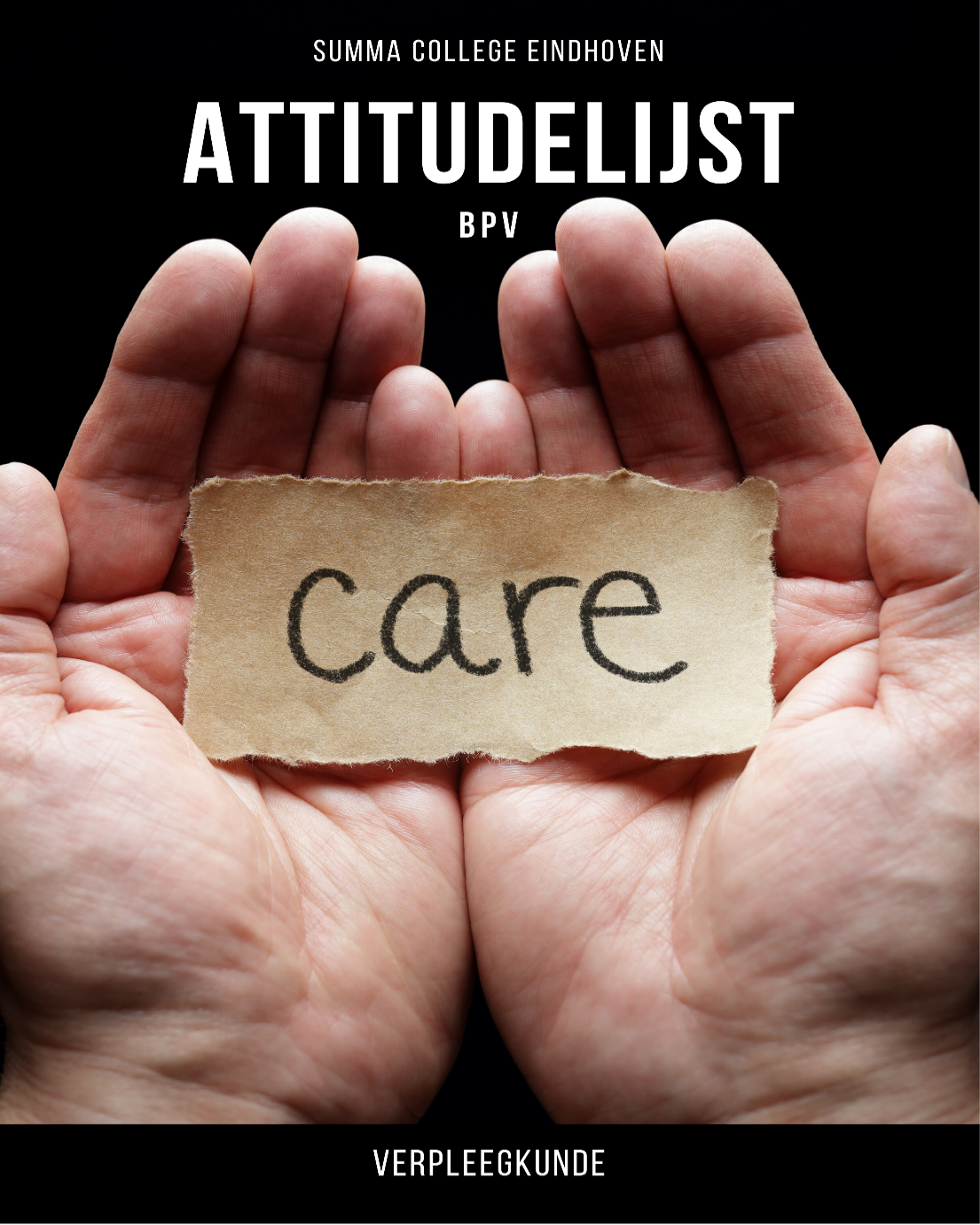 Voor je ligt de attitudelijst. Met behulp van deze lijst krijg je zelf een beeld betreffende je attitude en hoe deze wordt gezien door het docententeam en je BPV. Hiermee ga je gericht feedback vragen. In deze attitudelijst zijn de competenties opgenomen waar jij als verpleegkundige aan moet voldoen. De lijst moet volledig ingevuld worden. De lijst is een groeidocument. De beoordeling moet passen bij het leerjaar van de student. Belangrijk is dat er ook tijdens de stage een positieve ontwikkeling te zien is.Let op dat degene die jou schriftelijk feedback geeft middels een ingevulde attitudelijst zelf een afgestudeerde Verpleegkundige is. Wanneer dit niet zo is dan mag deze begeleider wel de feedback geven maar moet er een extra handtekening van een supervisor bij komen te staan welke wel de functie van verpleegkundige heeft.Beoordeling criteriaNaam student:PS-nummer:Groep:Naam instelling + afdeling:Beoordelaar 1 BPV instelling:					Functie:*Beoordelaar 2 BPV instelling:					Functie:Beoordelaar school:							Functie:Datum:Heel veel succes op je stage!Betrek je BPV docent als er iets speelt.Vriendelijke groeten,Namens branche ziekenhuis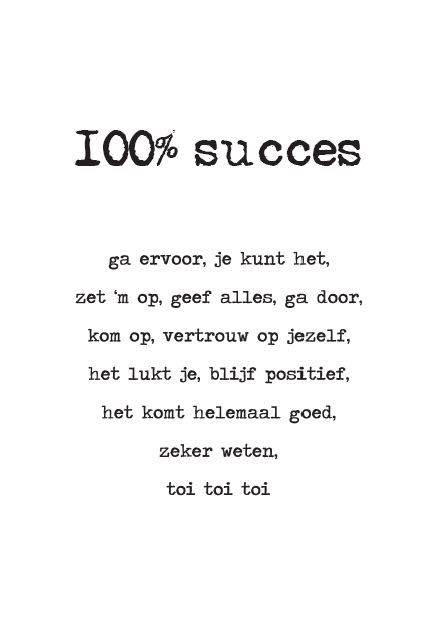 Kerntaak 1: Bieden van zorg en ondersteuning in het verpleegkundig procesDe volgende werkprocessen vallen hieronder:B1-K1-W1: Onderkent bestaande of dreigende gezondheidsproblemen (Gezondheidsbevorderaar) B1-K1-W2: Stelt de verpleegkundige diagnose en stelt het individuele plan van de zorgvrager op (Zorgverlener)B1-K1-W3: Voert interventies uit (Zorgverlener)B1-K1-W4: Voert verpleegtechnische handelingen uit (Zorgverlener)B1-K1-W5: Communiceert met de zorgvrager en het sociale netwerk (Communicator)B1-K1-W6: Organiseert en coördineert de zorgverlening van de zorgvragers (Organisator) B1-K1-W7: Reageert op onvoorziene en crisissituaties (Organisator)Kerntaak 2: Werken aan organisatie- en professie gebonden takenDe volgende werkprocessen vallen hieronder:B1-K2-W1: Werkt aan professionele ontwikkeling (Reflectieve EBP professional)B1-K2-W2: Werkt samen met andere beroepsgroepen in de keten (Samenwerkingspartner) B1-K2-W3: Draagt bij aan goede kwaliteit van zorg (Professional en kwaliteitsbevorderaar)WerkprocesB1-K1-W1: Onderkent bestaande of dreigende gezondheidsproblemen(Gezondheidsbevorderaar)V2: Gezondheidsproblemen in de BPV (stage 1)V7: Voorlichting, advies en instructie geven in de BPV (stage 1)O4: oefen van voorlichting advies en instructie geven en rapporteren (stage 2 gericht op het ZKH)B1-K1-W2: Stelt de verpleegkundige diagnose en stelt het individuele planvan de zorgvrager op (Zorgverlener)V3: het opstellen van een verpleegplan (stage 1 gericht op het ziekenhuis)B1-K1-W3: Voertinterventies uit(Zorgverlener)O6: verlenen van midden tot hoogcomplexe zorg (stage 2)O7: rapportage en overdracht (stage 2)B1-K1-W4: Voertverpleegtechnische handelingen uit (Zorgverlener)O1 het uitvoeren onder begeleiding (vaardigheden) (stage 1 en 2)B1-K1-W5: Communiceert met de zorgvrager en het sociale netwerk(Communicator)V4: rol van het sociale netwerk (stage 1)O3a: Communiceert met een zorgvrager ter bevordering van behandeling en herstel (stage 2)B1-K1-W6: Organiseert en coördineert de zorgverlening van de zorgvragers(Organisator)O2: oefenen van de onderdelen van organiseren en coördineren (stage 2)O3: organiseren en coördineren van de zorgverlening (stage 2)B1-K1-W7: Reageert op onvoorziene encrisissituaties (Organisator)V3 Onderzoek naar dwang- en drangmiddelen (stage 1)V5 Wat te doen bij conflicten (stage 1)B1-K2-W1: Werkt aan professionele ontwikkeling (Reflectieve EBPprofessional)V2 Wetgevingen in de zorg ( op school uitwerken tijdens sb)O1 Visie op zorg ( op school uitwerken binnen sb lessen)A.	Stabiliteit en voorspelbaarheid van de zorgsituatieHoe stabiel is de zorgsituatie?De situatie is stabiel, voorspelbaar en de zorg voor de zorgvrager is voor meer dan drie dagen te plannenDe situatie is wisselend, maar wel voorspelbaar, de zorg voor de zorgvrager is voor twee tot drie dagen in grove mate te plannenDe situatie is onvoorspelbaar, een frequente herziening van de planning van zorg, op kort termijn (één tot twee dagen), is nodigDe situatie is sterk wisselend en onvoorspelbaar, constante herziening van zorg op zeer kort termijn (binnen één dag) voor de zorgvrager is nodig     SCORE     1 2 3 4B.	Kans op een risicovolle situatieHoe groot is de kans dat er een risicovolle situatie optreedt?Geen kans op een risicovolle situatieGeringe kans op een risicovolle situatieGrote kans op een risicovolle situatieVrijwel zeker kans op een risicovolle situatie1 2 3 4 E       ADL-zelfstandigheid van de patiënt                             		                          1 2 3 4De indicatoren voor de mate van ADL-zelfstandigheid zijn:De zorgvrager kan zonder hulp:* in en uit bed komen* aan- en uitkleden* gebruik maken van het toilet* zichzelf lichamelijk verzorgen* eten en drinken* zich verplaatsenDe zorgvrager voldoet aan alle ADL-indicatorenDe zorgvrager voldoet aan 4 of 5 ADL-indicatorenDe zorgvrager voldoet aan 1, 2 of 3 ADL-indicatorenDe zorgvrager is in het geheel niet ADL-zelfstandigG.	Mate van adequate communicatie tussen verzorgendeen de zorgvragerDe zorgvrager communiceert op een begrijpelijke en adequate wijze door middel van spreken, schrijven, gebaren, luisteren en zien. (5 communicatie-indicatoren)De zorgvrager communiceert adequaat d.m.v. 5 indicatorenDe zorgvrager communiceert adequaat d.m.v. 3-4 indicatorenDe zorgvrager communiceert adequaat d.m.v. 1-2 indicatorenDe zorgvrager is niet in staat adequaat te communicerenG.	Mate van adequate communicatie tussen verzorgendeen de zorgvragerDe zorgvrager communiceert op een begrijpelijke en adequate wijze door middel van spreken, schrijven, gebaren, luisteren en zien. (5 communicatie-indicatoren)De zorgvrager communiceert adequaat d.m.v. 5 indicatorenDe zorgvrager communiceert adequaat d.m.v. 3-4 indicatorenDe zorgvrager communiceert adequaat d.m.v. 1-2 indicatorenDe zorgvrager is niet in staat adequaat te communicerenG.	Mate van adequate communicatie tussen verzorgendeen de zorgvragerDe zorgvrager communiceert op een begrijpelijke en adequate wijze door middel van spreken, schrijven, gebaren, luisteren en zien. (5 communicatie-indicatoren)De zorgvrager communiceert adequaat d.m.v. 5 indicatorenDe zorgvrager communiceert adequaat d.m.v. 3-4 indicatorenDe zorgvrager communiceert adequaat d.m.v. 1-2 indicatorenDe zorgvrager is niet in staat adequaat te communiceren1 2 3 41 2 3 41 2 3 4H.	Meerdere ziektebeelden/aandoeningen/verstoringen die elkaar beïnvloedenIn hoeverre is er sprake van meerdere ziektebeelden/aandoeningen/verstoringen die elkaar beïnvloeden?1. De zorgvrager heeft 1 ziektebeeld/aandoening/stoornis2. De zorgvrager heeft 2 ziektebeelden/aandoeningen/verstoringen    die elkaar niet beïnvloeden3. De zorgvrager heeft 2 ziektebeelden/aandoeningen/verstoringen    die elkaar enigszins beïnvloeden4. De zorgvrager heeft 2 ziektebeelden/aandoeningen/verstoringen    die elkaar sterk beïnvloedenH.	Meerdere ziektebeelden/aandoeningen/verstoringen die elkaar beïnvloedenIn hoeverre is er sprake van meerdere ziektebeelden/aandoeningen/verstoringen die elkaar beïnvloeden?1. De zorgvrager heeft 1 ziektebeeld/aandoening/stoornis2. De zorgvrager heeft 2 ziektebeelden/aandoeningen/verstoringen    die elkaar niet beïnvloeden3. De zorgvrager heeft 2 ziektebeelden/aandoeningen/verstoringen    die elkaar enigszins beïnvloeden4. De zorgvrager heeft 2 ziektebeelden/aandoeningen/verstoringen    die elkaar sterk beïnvloedenH.	Meerdere ziektebeelden/aandoeningen/verstoringen die elkaar beïnvloedenIn hoeverre is er sprake van meerdere ziektebeelden/aandoeningen/verstoringen die elkaar beïnvloeden?1. De zorgvrager heeft 1 ziektebeeld/aandoening/stoornis2. De zorgvrager heeft 2 ziektebeelden/aandoeningen/verstoringen    die elkaar niet beïnvloeden3. De zorgvrager heeft 2 ziektebeelden/aandoeningen/verstoringen    die elkaar enigszins beïnvloeden4. De zorgvrager heeft 2 ziektebeelden/aandoeningen/verstoringen    die elkaar sterk beïnvloeden1 2 3 41 2 3 41 2 3 4Naam student:PS-nummer:Klas:Periode:(vermeld daarbij school of BPV)SLB-er:Stage docent:BPV instelling + afdeling:Kwalificatiedossier:2016Schooljaar:2021-2022Inleiding1Niet of nauwelijks laten zien2 Te weinig gezien3Voldoende laten zien4 Ruim voldoende laten zienCompetentie 1 Aandacht en begrip tonenCompetentie 1 Aandacht en begrip tonenBeoordelingBeoordelingBeoordelingBeoordelingMet dit gedrag toon je aan:Dat betekent dat je:1234LuisterenInteresse tonenInleven in andermans gevoelensBegrip hebben voor de standpunten en houding van anderenBezorgdheid tonen voor anderenAnderen steunenVerdraagzaamheid en welwillendheid tonenOplossingen voor problemen bedenkeninteresse toont in zorgvragers, collega’s en medestudenten LuisterenInteresse tonenInleven in andermans gevoelensBegrip hebben voor de standpunten en houding van anderenBezorgdheid tonen voor anderenAnderen steunenVerdraagzaamheid en welwillendheid tonenOplossingen voor problemen bedenkendat je met zorgvragers, collega’s en medestudenten in gesprek gaatLuisterenInteresse tonenInleven in andermans gevoelensBegrip hebben voor de standpunten en houding van anderenBezorgdheid tonen voor anderenAnderen steunenVerdraagzaamheid en welwillendheid tonenOplossingen voor problemen bedenken“open” vragen stelt om achtergrondinformatie te verkrijgenLuisterenInteresse tonenInleven in andermans gevoelensBegrip hebben voor de standpunten en houding van anderenBezorgdheid tonen voor anderenAnderen steunenVerdraagzaamheid en welwillendheid tonenOplossingen voor problemen bedenkendat je de zorgvragers, collega’s, medestudenten en docenten laat uitpratenMet als resultaat dat je aandacht en begrip toont voor zorgvragers, collega’s, docenten en medestudenten.Met als resultaat dat je aandacht en begrip toont voor zorgvragers, collega’s, docenten en medestudenten.Met als resultaat dat je aandacht en begrip toont voor zorgvragers, collega’s, docenten en medestudenten.Met als resultaat dat je aandacht en begrip toont voor zorgvragers, collega’s, docenten en medestudenten.Met als resultaat dat je aandacht en begrip toont voor zorgvragers, collega’s, docenten en medestudenten.Met als resultaat dat je aandacht en begrip toont voor zorgvragers, collega’s, docenten en medestudenten.EindbeoordelingEindbeoordelingEindbeoordelingBehaald / Niet behaaldBehaald indien alle criteria VOnderbouwing beoordeling Onderbouwing beoordeling Onderbouwing beoordeling Competentie 2 Rekening houden met de behoeften en verwachtingen van jouw (werk) begeleidster / docenten.Competentie 2 Rekening houden met de behoeften en verwachtingen van jouw (werk) begeleidster / docenten.BeoordelingBeoordelingBeoordelingBeoordelingMet dit gedrag toon je aan:Dat betekent dat je:1234Aansluiten bij behoeften en verwachtingenBehoeften en verwachtingen achterhalenje houdt aan de gemaakte afspraken tussen jou en je (werk)begeleidster/docentenAansluiten bij behoeften en verwachtingenBehoeften en verwachtingen achterhalenbij onduidelijkheid vraagt naar verwachtingen van de (werk)begeleider/docentenAansluiten bij behoeften en verwachtingenBehoeften en verwachtingen achterhalenaangeeft wanneer je voorziet dat jij niet aan andermans verwachtingen kunt voldoenAansluiten bij behoeften en verwachtingenBehoeften en verwachtingen achterhalendat je zelfstandig vraagt of je (werk)begeleidster/docent tevreden is over jouw inbreng en productenMet als resultaat dat het leerproces naar ieders verwachting en behoeften verloopt.Met als resultaat dat het leerproces naar ieders verwachting en behoeften verloopt.Met als resultaat dat het leerproces naar ieders verwachting en behoeften verloopt.Met als resultaat dat het leerproces naar ieders verwachting en behoeften verloopt.Met als resultaat dat het leerproces naar ieders verwachting en behoeften verloopt.Met als resultaat dat het leerproces naar ieders verwachting en behoeften verloopt.EindbeoordelingEindbeoordelingEindbeoordelingBehaald / Niet behaaldBehaald indien alle criteria VOnderbouwing beoordeling Onderbouwing beoordeling Onderbouwing beoordeling Competentie 3 Je richten op de behoeften en verwachtingen van de zorgvragersCompetentie 3 Je richten op de behoeften en verwachtingen van de zorgvragersBeoordelingBeoordelingBeoordelingBeoordelingMet dit gedrag toon je aan:Dat betekent dat je:1234Aansluiten bij behoeften en verwachtingenBehoeften en verwachtingen achterhalenTevredenheid van zorgvragers in de gaten houdenje houdt aan de gemaakte afspraken tussen jou en de zorgvragerAansluiten bij behoeften en verwachtingenBehoeften en verwachtingen achterhalenTevredenheid van zorgvragers in de gaten houdenbij onduidelijkheid vraagt naar de verwachtingen van de zorgvragerAansluiten bij behoeften en verwachtingenBehoeften en verwachtingen achterhalenTevredenheid van zorgvragers in de gaten houdenaangeeft aan de zorgvrager als je niet aan de verwachting en/of gemaakt afspraak kunt voldoenAansluiten bij behoeften en verwachtingenBehoeften en verwachtingen achterhalenTevredenheid van zorgvragers in de gaten houdendat je zelfstandig vraagt of de zorgvrager tevreden is over de door jou verleende zorgDat betekent dat de door jou verleende zorg voldoet de verwachtingen en behoeften van de zorgvrager.Dat betekent dat de door jou verleende zorg voldoet de verwachtingen en behoeften van de zorgvrager.Dat betekent dat de door jou verleende zorg voldoet de verwachtingen en behoeften van de zorgvrager.Dat betekent dat de door jou verleende zorg voldoet de verwachtingen en behoeften van de zorgvrager.Dat betekent dat de door jou verleende zorg voldoet de verwachtingen en behoeften van de zorgvrager.Dat betekent dat de door jou verleende zorg voldoet de verwachtingen en behoeften van de zorgvrager.Eindbeoordeling Eindbeoordeling Eindbeoordeling Behaald / Niet behaaldBehaald indien alle criteria VOnderbouwing beoordeling Onderbouwing beoordeling Onderbouwing beoordeling Competentie 4 LerenCompetentie 4 LerenBeoordelingBeoordelingBeoordelingBeoordelingMet dit gedrag toon je aan:Dat betekent dat je:1234Leren van feedback en foutenJezelf verder willen ontwikkelenfeedback vraagtLeren van feedback en foutenJezelf verder willen ontwikkelenverkregen feedback beschouwt als kansen om te lerenLeren van feedback en foutenJezelf verder willen ontwikkelenbegrijpt dat een ander feedback geven een kans voor de ander is om te lerenLeren van feedback en foutenJezelf verder willen ontwikkelenontwikkelpunten omzet in leerdoelenLeren van feedback en foutenJezelf verder willen ontwikkelenvakkennis en vaardigheden ontwikkelt en bijhoudtDat betekent dat je inzicht hebt in je sterke en zwakke eigenschappen in relatie tot het beroep en je leerproces. Je deskundigheid wordt vergroot.Dat betekent dat je inzicht hebt in je sterke en zwakke eigenschappen in relatie tot het beroep en je leerproces. Je deskundigheid wordt vergroot.Dat betekent dat je inzicht hebt in je sterke en zwakke eigenschappen in relatie tot het beroep en je leerproces. Je deskundigheid wordt vergroot.Dat betekent dat je inzicht hebt in je sterke en zwakke eigenschappen in relatie tot het beroep en je leerproces. Je deskundigheid wordt vergroot.Dat betekent dat je inzicht hebt in je sterke en zwakke eigenschappen in relatie tot het beroep en je leerproces. Je deskundigheid wordt vergroot.Dat betekent dat je inzicht hebt in je sterke en zwakke eigenschappen in relatie tot het beroep en je leerproces. Je deskundigheid wordt vergroot.Eindbeoordeling Eindbeoordeling Eindbeoordeling Behaald / Niet behaaldBehaald indien alle criteria VOnderbouwing beoordeling Onderbouwing beoordeling Onderbouwing beoordeling Competentie 5 Omgaan met tegenslag en drukCompetentie 5 Omgaan met tegenslag en drukBeoordelingBeoordelingBeoordelingBeoordelingMet dit gedrag toon je aan:Dat betekent dat je:1234Gevoelens onder controle houdenGrenzen stellen.Effectief blijven presteren onder drukje eigen gevoelens kunt bespreken, herkennen en bespreekbaar makenGevoelens onder controle houdenGrenzen stellen.Effectief blijven presteren onder drukje eigen grenzen kent en deze leert aangevenGevoelens onder controle houdenGrenzen stellen.Effectief blijven presteren onder drukin stressvolle situaties gericht blijft op je uiteindelijke doelMet als resultaat dat je leert omgaan met druk en tegenslag.Met als resultaat dat je leert omgaan met druk en tegenslag.Met als resultaat dat je leert omgaan met druk en tegenslag.Met als resultaat dat je leert omgaan met druk en tegenslag.Met als resultaat dat je leert omgaan met druk en tegenslag.Met als resultaat dat je leert omgaan met druk en tegenslag.EindbeoordelingEindbeoordelingEindbeoordelingBehaald / Niet behaaldBehaald indien alle criteria VOnderbouwing beoordeling Onderbouwing beoordeling Onderbouwing beoordeling Competentie 6 Ethisch en integer handelenCompetentie 6 Ethisch en integer handelenBeoordelingBeoordelingBeoordelingBeoordelingMet dit gedrag toon je aan:Dat betekent dat je:1234Ethisch handelenInteger handelenVerschillen tussen mensen respecterenmet respect omgaat met vertrouwelijkheidEthisch handelenInteger handelenVerschillen tussen mensen respecterendat je zorgvuldig omgaat met gevoelige zakenEthisch handelenInteger handelenVerschillen tussen mensen respecterenhandelt volgens je eigen normen en waarden en die van de organisatie/beroepscodeEthisch handelenInteger handelenVerschillen tussen mensen respecterende verschillen tussen mensen respecteert / je kan je inleven in de belevingswereld van de anderMet als resultaat dat de samenwerking op basis van vertrouwen en eerlijkheid plaatsvindt en ondersteuning biedt bij verschillen op het gebied van normen en waarden.Met als resultaat dat de samenwerking op basis van vertrouwen en eerlijkheid plaatsvindt en ondersteuning biedt bij verschillen op het gebied van normen en waarden.Met als resultaat dat de samenwerking op basis van vertrouwen en eerlijkheid plaatsvindt en ondersteuning biedt bij verschillen op het gebied van normen en waarden.Met als resultaat dat de samenwerking op basis van vertrouwen en eerlijkheid plaatsvindt en ondersteuning biedt bij verschillen op het gebied van normen en waarden.Met als resultaat dat de samenwerking op basis van vertrouwen en eerlijkheid plaatsvindt en ondersteuning biedt bij verschillen op het gebied van normen en waarden.Met als resultaat dat de samenwerking op basis van vertrouwen en eerlijkheid plaatsvindt en ondersteuning biedt bij verschillen op het gebied van normen en waarden.Eindbeoordeling Eindbeoordeling Eindbeoordeling Behaald / Niet behaaldBehaald indien alle criteria VOnderbouwing beoordeling Onderbouwing beoordeling Onderbouwing beoordeling Competentie 7 Samenwerken en overleggenCompetentie 7 Samenwerken en overleggenCompetentie 7 Samenwerken en overleggenCompetentie 7 Samenwerken en overleggenBeoordelingBeoordelingBeoordelingBeoordelingMet dit gedrag toon je aan:Met dit gedrag toon je aan:Met dit gedrag toon je aan:Dat betekent dat je:1234AfstemmenAnderen raadplegen en betrekkenProactief informerenBijdrage van anderen waarderenAfstemmenAnderen raadplegen en betrekkenProactief informerenBijdrage van anderen waarderenAfstemmenAnderen raadplegen en betrekkenProactief informerenBijdrage van anderen waarderendeskundigen raadpleegt indien noodzakelijkAfstemmenAnderen raadplegen en betrekkenProactief informerenBijdrage van anderen waarderenAfstemmenAnderen raadplegen en betrekkenProactief informerenBijdrage van anderen waarderenAfstemmenAnderen raadplegen en betrekkenProactief informerenBijdrage van anderen waarderendat je de mening van anderen vraagt als je inzichten meeneemt ten behoeve van je werkprocessenAfstemmenAnderen raadplegen en betrekkenProactief informerenBijdrage van anderen waarderenAfstemmenAnderen raadplegen en betrekkenProactief informerenBijdrage van anderen waarderenAfstemmenAnderen raadplegen en betrekkenProactief informerenBijdrage van anderen waarderendat je regelmatig en tijdig overlegt AfstemmenAnderen raadplegen en betrekkenProactief informerenBijdrage van anderen waarderenAfstemmenAnderen raadplegen en betrekkenProactief informerenBijdrage van anderen waarderenAfstemmenAnderen raadplegen en betrekkenProactief informerenBijdrage van anderen waarderenafspraken met elkaar maakt en je hieraan houdtAfstemmenAnderen raadplegen en betrekkenProactief informerenBijdrage van anderen waarderenAfstemmenAnderen raadplegen en betrekkenProactief informerenBijdrage van anderen waarderenAfstemmenAnderen raadplegen en betrekkenProactief informerenBijdrage van anderen waarderenin geval van problemen bij het uitvoeren van de zorg/schoolopdrachten op tijd overlegt met je (werk)begeleider/medestudenten of docenten en de nodige beslissingen neemtMet als resultaat dat er naar ieders tevredenheid wordt samengewerkt. Dat de werkprocessen/schoolopdrachten worden opgeleverd volgens afspraak. Met als resultaat dat er naar ieders tevredenheid wordt samengewerkt. Dat de werkprocessen/schoolopdrachten worden opgeleverd volgens afspraak. Met als resultaat dat er naar ieders tevredenheid wordt samengewerkt. Dat de werkprocessen/schoolopdrachten worden opgeleverd volgens afspraak. Met als resultaat dat er naar ieders tevredenheid wordt samengewerkt. Dat de werkprocessen/schoolopdrachten worden opgeleverd volgens afspraak. Met als resultaat dat er naar ieders tevredenheid wordt samengewerkt. Dat de werkprocessen/schoolopdrachten worden opgeleverd volgens afspraak. Met als resultaat dat er naar ieders tevredenheid wordt samengewerkt. Dat de werkprocessen/schoolopdrachten worden opgeleverd volgens afspraak. Eindbeoordeling Eindbeoordeling Eindbeoordeling Behaald / Niet behaaldBehaald indien alle criteria VOnderbouwing beoordeling Onderbouwing beoordeling Onderbouwing beoordeling Competentie 8 Organiseren en plannenCompetentie 8 Organiseren en plannenBeoordelingBeoordelingBeoordelingBeoordelingMet dit gedrag toon je aan:Dat betekent dat je:1234Activiteiten plannenDoelen en prioriteiten stellenTijd indelenop tijd aanwezig bentActiviteiten plannenDoelen en prioriteiten stellenTijd indelenwerkzaamheden dusdanig plant dat ze op de afgesproken tijd klaar zijnActiviteiten plannenDoelen en prioriteiten stellenTijd indelendat je in kunt schatten hoeveel tijd je nodig hebt voor verschillende activiteitenActiviteiten plannenDoelen en prioriteiten stellenTijd indelenprioriteiten kunt stellen in verschillende werkzaamheden Activiteiten plannenDoelen en prioriteiten stellenTijd indelenin geval van problemen bij het inleveren van schoolproducten op tijd met de (werk) begeleider/docent de nodige beslissingen neemtMet als resultaat dat het leerproces en de zorgverlening volgens planning verloopt.Met als resultaat dat het leerproces en de zorgverlening volgens planning verloopt.Met als resultaat dat het leerproces en de zorgverlening volgens planning verloopt.Met als resultaat dat het leerproces en de zorgverlening volgens planning verloopt.Met als resultaat dat het leerproces en de zorgverlening volgens planning verloopt.Met als resultaat dat het leerproces en de zorgverlening volgens planning verloopt.Eindbeoordeling Eindbeoordeling Eindbeoordeling Behaald / Niet behaaldBehaald indien alle criteria V Onderbouwing beoordelingOnderbouwing beoordelingOnderbouwing beoordelingEindwaardering attitudelijst BPVEindwaardering attitudelijstEindwaardering attitudelijstEindwaardering attitudelijstBehaald indien alle competenties zijn behaaldBehaald / Niet behaald Behaald indien alle competenties zijn behaaldBehaald / Niet behaald Behaald indien alle competenties zijn behaaldBehaald / Niet behaald Ontwikkelgerichte doelen:Ontwikkelgerichte doelen:Ontwikkelgerichte doelen:Handtekening beoordelaar(s):Handtekening student: